L'Association Sportive Giberville Basket est heureuse de vous invitez à participer à son Challenge Basket de la Ville de Giberville.Ces tournois sont ouverts à toutes les équipes de U7 à U17 Masculines ou Féminines quel que soit le niveau de compétition. Les équipes Mixtes sont acceptées de U7 à U13 et seront inscrites dans la catégorie Masculine.  Le tournoi des U7, U9, U11  se déroulera en 4 contre 4.  L'ensemble des tournois regroupera environ 1000 enfants aux dates suivantes :Samedi 03 Juin 2017 :U7 Masculins, Féminins ou Mixtes.U9 Masculins, Féminins ou Mixtes.U11 Masculins, Féminins ou Mixtes.Samedi 13 Mai 2017 :U13 Masculins ou Féminins.Dimanche 14 Mai 2017 :U15 Masculins et Féminins.Samedi 27 Mai 2017 :U17 Masculins.Dimanche 28 Mai 2017 :U17féminins.Lors de chaque tournoi, chaque équipe disputera un minimum de 5 Matchs répartis sur une journée complète, et sera récompensée quel que soit sont classement final.Les matchs se dérouleront sur 3 terrains couverts sur un rayon de 300 mètres :Gymnase Pierre CousinGymnase Maurice BaquetSalle de tennis Lécuyer ( réservée pour les U7 et U9 )Comme chaque année, l'élaboration des horaires tiendra compte de l'éloignement des équipes. Les tournois commenceront à 09h00, hormis pour l'animation U7 qui, elle, commencera plutôt vers 11h00.Les inscriptions seront prises en compte dans l'ordre respectif d'arrivée puisque notre capacité d’accueil est limitée à 12 équipes par catégorie.Afin de pouvoir passer une agréable journée, vous trouverez sur place, le nécessaire pour vous restaurer le midi ( Grillades, Saucisses, Sandwichs, Frites, Boissons, Friandises …. ).En espérant vous comptez parmis nous cette année, veuillez agréer, Madame, Monsieur, nos salutations les plus sportives.COUPON – REPONSEClub : ________________________________________Nombre d'équipes engagées : ____MODALITE DE REGLEMENT  Montant : _____ x 25 Euros par Équipe. Inscription gratuite pour la 3ème équipe.  Nom et Adresse du correspondant :  ___________________________________________________________________  ___________________________________________________________________  Adresse E-Mail :  ________________ @ ___________________  Téléphone :  _________________________  Le coupon réponse est à envoyer avec le règlement avant le : 05 Mai 2017 A.S.Giberville Basket8 rue des étriers14730 GibervilleRenseignements tournoi :E-Mail : asgibervillebasket@gmail.comTéléphone : 06 / 69 / 53 / 74 / 48Notre Facebook : A.S.GIBERVILLE BASKETSITUATION GEOGRAPHIQUEGiberville – Calvados – Basse NormandiePériphérie de Caen5 km de Caen15 minutes de la MerCATEGORIESFEMININSMASCULINSMIXTESU7_______________U9_______________U11_______________U13_______________U15_______________U17_______________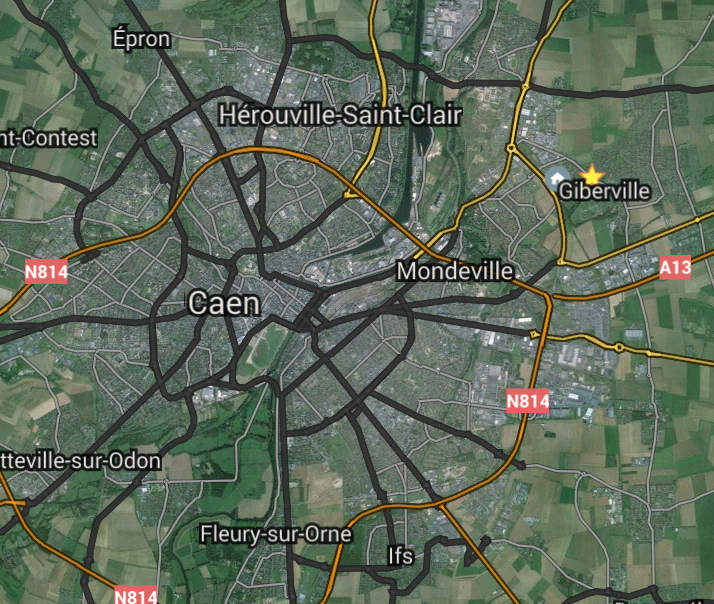 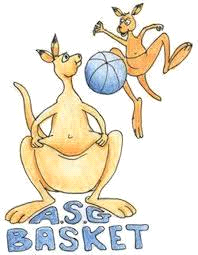 